«Фонд развития                                                                                     Public Union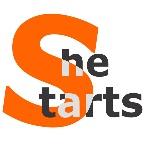 предпринимательства среди женщин»                                                      «Women’s entrepreneurshipОбщественное Объединение                                                                                         development fund»720002 Кыргызстан, г. Бишкек, ул. Н. Исанова 79, 6 этаж, 603 офис, +996556887705, office.shestarts@gmail.comПриложение №1Коммерческое предложениеУслуги поставки тканей и швейной фурнитурыв рамках проекта «Содействие занятости женщин в сельской местности»Кому: Жакевой Махабат, Исполнительному директору ОО «Фонд развития предпринимательства среди женщин»720060, Кыргызская Республикаг. Бишкек, ул. Н.Исанова, 79, 6 этаж, офис 603e-mail: office.shestarts@gmail.com	Мы, нижеподписавшиеся, предлагаем оказать услуги по поставке тканей и швейной фурнитуры согласно описанию, в прилагаемом «Техническом задании» в соответствии с Вашим запросом на представление предложений от 26.12.2023 г. Настоящим письмом мы представляем наше предложение по предлагаемым услугам поставки тканей и швейной фурнитуры. Настоящим мы заявляем, что вся информация, изложенная в этом Предложении, верная, и соглашаемся с тем, что любое неверное толкование, содержащееся в нем, может привести к нашей дисквалификации.Наши предложения являются для нас обязательными и при необходимости подлежат изменениям в результате переговоров по договору.	Мы понимаем, что Вы не обязаны принимать все полученные Вами предложения.  С уважением,ФИО, должность подписавшегося: ________________________________________________        _______________                                                                                                           подпись/М.П.                                      Наименование организации: _______________________________________________________Контакты (номер телефона):_____________________________Дата: «___» __________ 2023 г.Общая информация о поставщике тканей и швейной фурнитуры.(Опишите коротко информацию об опыте работы по поставке тканей и швейной фурнитуры или по аналогичному предмету на рынке)Общая информация о поставке о товаре.(Опишите коротко информацию о соответствии качества поставляемого товара) Условия и сроки (периоды) поставки товара.(Опишите на каких условиях и в какой срок будет поставлен товар) Общая информация по сроку гарантии качества и безопасности поставляемого товара.Спецификация и стоимость товараИтого общая сумма: ________________ сом (сумма прописью), с учетом всех налогов, предусмотренных законодательством Кыргызской Республики.Срок действия коммерческого предложения: _______________С уважением,ФИО, должность подписавшегося: ________________________________________________        _______________                                                                                                           подпись/М.П.                                      Наименование организации: _______________________________________________________Контакты (номер телефона):____________________________Дата: «___» __________ 2023 г.№ п/пНаименование товараЕд. изм.Кол-воНаименование ткани (Марка, модель, бренд)Страна происхожденияЦена за единицу, сом.Общая сумма, сом.1.2.3.4.Итого